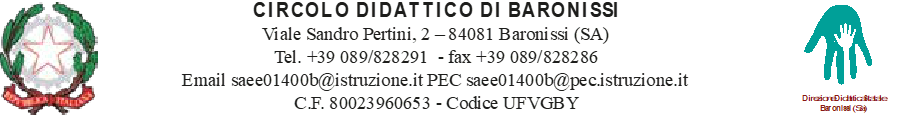 DOMANDA DI ISCRIZIONE ALLA SCUOLA DELL’INFANZIAAl Dirigente Scolastico della Direzione Didattica di Baronissi_l_ sottoscritt_ ______________________________________in qualità di genitore 􀄿 tutore 􀄿  affidatario 􀄿 (cognome e nome)_l_ sottoscritt_ ______________________________________in qualità di genitore 􀄿 tutore 􀄿  affidatario 􀄿 (cognome e nome)CHIEDONOl’iscrizione del__ bambin  ____________________________________________________________________                                                                                                                (cognome e nome)a codesta scuola dell’infanzia ________________________________ per l’a. s. 2024-2025       (denominazione della scuola)	chiedono di avvalersi, sulla base del piano triennale dell’offerta formativa della scuola e delle risorse disponibili, del seguente orario: orario ordinario delle attività educative per 40 ore settimanali oppure orario ridotto delle attività educative con svolgimento nella fascia del mattino per 25 ore settimanali oppure orario prolungato delle attività educative fino a 50 ore alla settimanachiede altresì di avvalersi: dell’anticipo (per i nati entro il 30 aprile 2022) subordinatamente alla disponibilità di posti e alla precedenza dei nati che compiono tre anni entro il 31 dicembre 2024. In base alle norme sullo snellimento dell’attività amministrativa, consapevole delle responsabilità cui va incontro in caso di dichiarazione non corrispondente al vero, (le precedenze sono attribuite secondo i criteri individuati dall’art. 33 Regolamento di Circolo approvato con delibera n. 23 del  Consiglio di Circolo 16 dicembre 2021dichiarano che- _l_ bambin_ __________________________________________ ___________________________________________                                                                             (cognome e nome)                                                                                                                     (codice fiscale)- è nat_ a ___________________________________( prov. ____ ) il ________________________________- è cittadino   􀄿 italiano 􀄿 altro (indicare nazionalità)____________________________________________________________________- è residente a ______________________________________ (prov. ____)  Via/piazza ___________________________________________ n. ____ tel. _______________; cell. (padre)________________(madre) ___________________indirizzo mail: (padre)________________________________(madre)_____________________________________- la propria famiglia convivente è composta, oltre al bambino, da:1. (padre)____________________________________   __________________________________ ____________________2. (madre)___________________________________   __________________________________ ____________________3. altri componenti_____________________________  __________________________________ ____________________                                       (cognome e nome)                                                                    (luogo e data di nascita)                                                  (grado di parentela)Assolvimento adempimenti vaccinali:     SI 􀄿	           NO 􀄿            Firma di autocertificazione                                                                                            Firma di autocertificazione________________________________________                                                         ______________________________________       (Leggi 15/1968, 127/1997, 131/1998; DPR 445/2000) 					 (Leggi 15/1968, 127/1997, 131/1998; DPR 445/2000)- da sottoscrivere al momento della presentazione della domanda all’impiegato della scuola –                                                 - da sottoscrivere al momento della presentazione della domanda all’impiegato della scuola – Alla luce delle disposizioni del codice civile in materia di filiazione, la richiesta di iscrizione, rientrando nella responsabilità genitoriale, deve essere sempre condivisa dai genitori. Qualora la domanda sia firmata da un solo genitore, si intende che la scelta dell’istituzione scolastica sia stata condivisa. INFORMATIVA SUL TRATTAMENTO DEI DATI PERSONALIIl sottoscritto, presa visione dell’informativa resa dalla scuola ai sensi dell’articolo 13 del Regolamento (UE) 2016/679 del Parlamento europeo e del Consiglio del 27 aprile 2016 relativo alla protezione delle persone fisiche con riguardo al trattamento dei dati personali, nonché alla libera circolazione di tali dati, dichiara di essere consapevole che la scuola presso la quale il bambino risulta iscritto può utilizzare i dati contenuti nella presente autocertificazione esclusivamente nell’ambito e per i fini istituzionali propri della Pubblica Amministrazione (decreto legislativo 30.6.2003, n. 196 e successive modificazioni, Regolamento (UE) 2016/679).L’informativa è pubblicata sul sito web istituzionale (sez. Privacy) ed è disponibile presso gli uffici di segreteria ed i plessi scolasticiData __________________                                                    Firma _______________________________     Data __________________                                            	      Firma _______________________________     INFORMAZIONI UTILII Sigg. genitori possono fornire alla scuola informazioni utili sui propri figli (allergie, intolleranze alimentari, altre problematiche…) consentendo alla scuola di porre in essere tutti gli adeguamenti necessari per assicurare un positivo inserimento dei bambini nel nuovo contesto scolastico. Tutte le informazioni rese saranno trattate nel rispetto della normativa vigente sulla privacy:Bambino con allergie/intolleranze alimentari certificate		SI 􀄿	           NO 􀄿Altro………………………………………………………………………………………………………………………AUTORIZZAZIONE UTILIZZO E PUBBLICAZIONE IMMAGINI/ VIDEOCome da informativa ed allegata liberatoria studenti/ genitori/ tutori ex art. 13 del Regolamento Europeo 2016/679 per il trattamento dei dati personali presente sul sito dell'IstitutoAUTORIZZO/NON AUTORIZZOCOMUNICAZIONE DI DATI A TERZICome da informativa ed allegata liberatoria studenti/ genitori/ tutori ex art. 13 del Regolamento Europeo 2016/679 per il trattamento dei dati personali presente sul sito dell'IstitutoAUTORIZZO/NON AUTORIZZOUTILIZZO DI PIATTAFORME ON LINE A SCOPI DIDATTICI - CREAZIONE ACCOUNT"Come da informativa ed allegata liberatoria studenti/ genitori/ tutori ex art. 13 del Regolamento Europeo 2016/679 per il trattamento dei dati personali presente sul sito dell'IstitutoAUTORIZZO/NON AUTORIZZOAUTORIZZAZIONE USCITE DIDATTICHEIl/la sottoscritt_ autorizza il/la propri_   figli_  a partecipare a tutte le uscite didattiche sul territorio del Comune con durata uguale all'orario didattico giornaliero.   							SI/NOData __________________                                              Firma _______________________________     Data __________________                                              Firma _______________________________     RISERVATO ALL’UFFICIO DI SEGRETERIAIscritto nel registro del plesso di _______________________________________ numero ______________in data _______________________________ALLEGATO SCHEDA BModulo per l’esercizio del diritto di scegliere se avvalersi o non avvalersi dell’insegnamento della religione cattolicaAlunno __________________________________________________________________Premesso che lo Stato assicura l’insegnamento della religione cattolica nelle scuole di ogni ordine e grado in conformità all’Accordo che apporta modifiche al Concordato Lateranense (art. 9.2), il presente modulo costituisce richiesta dell’autorità scolastica in ordine all’esercizio del diritto di scegliere se avvalersi o non avvalersi dell’insegnamento della religione cattolica.La scelta operata all’atto dell’iscrizione ha effetto per l’intero anno scolastico cui si riferisce e per i successivi anni di corso in cui sia prevista l’iscrizione d’ufficio, fermo restando, anche nelle modalità di applicazione, il diritto di scegliere ogni anno se avvalersi o non avvalersi dell’insegnamento della religione cattolica.Scelta di avvalersi dell’insegnamento della religione cattolica    		Scelta di non avvalersi dell’insegnamento della religione cattolica		Data      			 Firma*__________________	____________________________________________________________________	__________________________________________________*Genitori/chi esercita la responsabilità genitoriale/tutore/affidatario, per gli allievi delle scuole dell’infanzia, primarie e secondarie di I grado (se minorenni).Alla luce delle disposizioni del codice civile in materia di filiazione, la scelta, rientrando nella responsabilità genitoriale, deve essere sempre condivisa dai genitori. Qualora la domanda sia firmata da un solo genitore, si intende che la scelta sia stata comunque condivisa. Data ___________________Scuola _____________________________________________ Sezione _____________Art. 9.2 dell’Accordo, con protocollo addizionale, tra la Repubblica Italiana e la Santa Sede firmato il 18 febbraio 1984, ratificato con la legge 25 marzo 1985, n. 121, che apporta modificazioni al Concordato Lateranense dell’11 febbraio 1929:“La Repubblica Italiana, riconoscendo il valore della cultura religiosa e tenendo conto che i principi del cattolicesimo fanno parte del patrimonio storico del popolo italiano, continuerà ad assicurare, nel quadro delle finalità della scuola, l’insegnamento della religione cattolica nelle scuole pubbliche non universitarie di ogni ordine e grado.Nel rispetto della libertà di coscienza e della responsabilità educativa dei genitori, è garantito a ciascuno il diritto di scegliere se avvalersi o non avvalersi di detto insegnamento.All’atto dell’iscrizione gli studenti o i loro genitori eserciteranno tale diritto, su richiesta dell’autorità scolastica, senza che la loro scelta possa dar luogo ad alcuna forma di discriminazione”.N.B. I dati rilasciati sono utilizzati dalla scuola nel rispetto delle norme sulla privacy, previste dal d.lgs. 196 del 2003 e successive modificazioni e dal Regolamento (UE) 2016/679 del Parlamento europeo e del Consiglio.Attività alternative all’insegnamento della religione cattolica Nel rispetto del diritto di scegliere attività alternative all'insegnamento della Religione Cattolica, si propone la possibilità, per i genitori, di optare per una delle seguenti attività alternative:1.Attività didattiche e formative.2.Permanenza in classe. 3.Non frequenza della scuola nelle ore di insegnamento della Religione Cattolica.Criteri di precedenza accoglimento domande di iscrizione e formulazione liste di attesa per l’a.s. 2024/25 (Delibera n.26  Consiglio di Circolo del 16 dicembre 2021)1 - Priorità assoluta ai bambini in età (che compiono i 3 anni entro il 31.12.2024) residenti o domiciliati (con nucleo familiare) nel bacino di utenza determinato con riferimento al plesso a. alunni diversamente abili; b. alunni segnalati dai servizi sociali; c. alunni con nucleo familiare composto da un solo genitore; d. alunni con fratelli/sorelle che frequentano, nell'anno scolastico di riferimento, la stessa scuola dell’infanzia; e. alunni con fratelli/sorelle che frequentano, nell'anno scolastico di riferimento, la scuola primaria nello stesso bacino di utenza della scuola dell’infanzia; f. precedenza per età a partire dai più grandi. 2 - Residenti nel Comune di Baronissi a. alunni diversamente abili; b. alunni segnalati dai servizi sociali; c. alunni con nucleo familiare composto da un solo genitore; d. alunni con fratelli/sorelle che frequentano, nell'anno scolastico di riferimento, la stessa scuola dell’infanzia; e. alunni con fratelli/sorelle che frequentano, nell'anno scolastico di riferimento, la scuola primaria nello stesso bacino di utenza della scuola dell’infanzia;                                   f. residenti o domiciliati (con nucleo familiare) più vicino al plesso di interesse; g. precedenza per età a partire dai più grandi. 3 - Anticipatari residenti (con nucleo familiare) nel bacino di utenza determinato con riferimento al plesso (precedenza per età a partire dai più grandi) a. alunni diversamente abili; b. alunni segnalati dai servizi sociali; c. alunni con nucleo familiare composto da un solo genitore;d. alunni con fratelli/sorelle che frequentano, nell'anno scolastico di riferimento, la stessa scuola dell’infanzia; e. alunni con fratelli/sorelle che frequentano, nell'anno scolastico di riferimento, la scuola primaria nello stesso bacino di utenza della scuola dell’infanzia;.4 - Anticipatari residenti Comune di Baronissi (con nucleo familiare) (precedenza per età a partire dai più grandi) a. alunni diversamente abili; b. alunni segnalati dai servizi sociali; c. alunni con nucleo familiare composto da un solo genitore; d. alunni con fratelli/sorelle che frequentano, nell'anno scolastico di riferimento, la stessa scuola dell'infanzia; e. alunni con fratelli/sorelle che frequentano, nell'anno scolastico di riferimento, la scuola primaria nello stesso bacino di utenza della scuola dell’infanzia; f. residenti o domiciliati (con nucleo familiare) più vicino al plesso di interesse. 5 - Non residenti nel Comune di Baronissi in età a. alunni diversamente abili; b. alunni segnalati dai servizi sociali; c. alunni con nucleo familiare composto da un solo genitore; d. alunni con fratelli/sorelle che frequentano, nell'anno scolastico di riferimento, la stessa scuola dell'infanzia; e. alunni con fratelli/sorelle che frequentano, nell'anno scolastico di riferimento, la scuola primaria nello stesso bacino di utenza della scuola dell’infanzia. 6 - Anticipatari non residenti nel Comune di Baronissi (precedenza per età a partire dai più grandi) a. alunni diversamente abili; b. alunni segnalati dai servizi sociali; c. alunni con nucleo familiare composto da un solo genitore; d. alunni con fratelli/sorelle che frequentano, nell'anno scolastico di riferimento, la stessa scuola dell'infanzia; e. alunni con fratelli/sorelle che frequentano, nell'anno scolastico di riferimento, la scuola primaria nello stesso bacino di utenza della scuola dell’infanzia.Tali criteri di “precedenza” sono validi comunque per le iscrizioni effettuate fino alla data di scadenza della presentazione domanda di iscrizione (10/02/2024). Dopo tale data, le iscrizioni saranno accolte solo nei plessi in cui c’è disponibilità secondo l’ordine di presentazione della domanda.NOTA: Per usufruire dei criteri di precedenza è indispensabile opportuna dichiarazione o documentazioneIl/La sottoscritt___, DICHIARA CHE ……………………………………………………………………………………………..……………………………………………………………………………………………………………......................................……………………………………………………………………………………………………………......................................Il/La sottoscritt___, consapevole delle responsabilità penali e amministrative a cui può andare incontro in caso di falsa dichiarazione, dichiara, ai sensi della Legge 4/1/68 n. 15 e successive modificazioni e integrazioni, che tutte le attestazioni contenute nel presente modulo di domanda rispondono a verità.La scuola si riserva il diritto di verificare le dichiarazioni rilasciate effettuando controlli a campione.Data __________________                                              Firma _______________________________         